МЕТОДИЧЕСКАЯ РАЗРАБОТКА УРОКА«Построение диаграмм и графиков» 9 классСафиуллина Ольга Александровна, учитель информатики МБОУ «Лицей» Симферопольского района Республики Крым Конспект урока «Построение диаграмм и графиков»Цель: развитие познавательного интереса учащихся на основе использования  современных сервисов и приложений. Задачи: Образовательные:закрепить навык работы с диаграммами в электронной таблице Excel; формировать умение работать с Google Карты, Google Презентации;Воспитательные:воспитание сотрудничества, взаимопомощи;  способствовать воспитанию коммуникативной культуры учащихся; воспитание чувства патриотизма и гордости за Отечество;Развивающие:развивать познавательные способности учащихся, наглядно-образное мышление; развивать умения анализировать и сопоставлять; развивать интерес к предмету на основе межпредметного взаимодействия. Планируемые результаты: Предметные:  систематизировать  предметные знания; использовать приложения для создания проекта на основе предложенных данных; Личностные: проявлять устойчивый интерес к историческому прошлому; формирование у учащихся мотивации к обучению; Метапредметные: Регулятивные УУД: развитие познавательного интереса. Познавательные УУД: осуществлять анализ и сопоставление предложенных данных. Коммуникативные УУД: уметь работать в команде. Оборудование:ПК, проектор, колонки, рабочие листы, нарезка видео, презентация основная, Google презентация – заготовка https://docs.google.com/presentation/d/1TqtFl4DwEaUhD6_MSqZrYtgPqXO8EHdj2zB9J2FM_c8/edit?usp=sharingХод урокаОрганизационный момент - Давайте подумаем, предположим, с каким периодом истории связаны эти изображения? С какой битвой связаны эти изображения? (слайд 12)Это Битва за Москву. Но сегодня мы познакомимся с одним эпизодом этой битвы. 16 ноября 1941 года при обороне Москвы  совершили свой бессмертный подвиг 28 бойцов из дивизии генерала Панфилова. (слайд 13)Тогда Капитан Василий Клочков произнес слова, облетевшие всю страну «Ни шагу назад! Позади Москва! Велика Россия, а отступать некуда". (слайд 15) Подготовка к реализации замысла - Внимание на экран (видеофрагмент фильма 28 панфиловцев) (слайд 16)- В течение четырех часов панфиловцы под шквальным огнем артиллерии и бомбежками с воздуха сдерживали танки и пехоту врага.Я предлагаю вам сделать небольшой проект об этом событии. В этом нам помогут цифровые электронные ресурсы и приложения:- MS Excel- GOOGLE MAPS- Google Презентации (слайд 17)Практическая работа на 5 минут (слайд 18)Класс разделен на команды, по два-три человека за компьютером.Команды получают рабочие листы и выполняют задания за компьютерами. Результат своей работы размещают в Google Презентации по ссылке https://docs.google.com/presentation/d/1TqtFl4DwEaUhD6_MSqZrYtgPqXO8EHdj2zB9J2FM_c8/edit?usp=sharing(слайд 19)Рабочий лист 1 командыТревожное время переживала наша Родина осенью 1941 года. Вражеские крупные танковые группы пытались прорваться по Волоколамскому шоссе к столице нашей Родины. Советские войска, оборонявшиеся на этом направлении, получили приказ командования: задержать врага, во что бы то ни стало. Среди других соединений Советской Армии выполнение этой почётной боевой задачи выпало и 316 стрелковой дивизии под командованием генерал-майора Ивана Васильевича Панфилова. Используя Google Карты, найдите памятники И.В. Панфилову.Назовите на территории какой страны, кроме России, расположены памятники и сделайте предположение, где была сформирована 316 стрелковая дивизия. Добавьте фотографию памятника И.В.Панфилова на слайд Google Презентации.Инструкция:В поисковой строке Google Карты введите: «памятник Панфилову»;с помощью кнопок навигации  определите, где расположено больше всего памятников (назовите страну);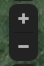 сделайте снимок одного из памятников И.В.Панфилова, для этого нажмите на клавиатуре кнопку Print Screen (PrtSc) — в буфер обмена будет скопирован снимок всего экрана.Все свои результаты внести на слайд в Google Презентации.Фотографию памятника обрезать (формат – изображения - обрезать)Рабочий лист 2 командыНациональный состав 316  дивизииСформированная в июле 1941 года Панфиловская дивизия насчитывала 11 476 солдат и  была многонациональной. В её состав вошло множество добровольцев. В основном в ряды дивизии влились люди немолодые, семейные, лет тридцати пяти. Именно зрелостью и настроем этих солдат был обусловлен высокий боевой дух дивизии.В ней сражались 4500 тысяч русских, 3500 тысяч казахов, 2 тысячи украинцев, 570 киргизов, 340 узбеков, 226 татар, 340 белорусовИнструкция:Занесите данные в таблицу Excel и на их основании постройте подходящую диаграмму.Какая национальность дивизии представлена на втором месте?  Предположите почему?Построенную диаграмму скопируйте и добавьте в Google Презентации.Рабочий лист 3 команды28 солдат из дивизии генерал-майора И.В. Панфилова под командованием политрука В.Г. Клочкова заняли оборону у станции 55.980009, 36.039577  (координаты)Панфиловцы грамотно подготовились встретить противника: заранее вырыли пять окопов, укрепили их шпалами, подготовили оружие - винтовки, пулемет, противотанковые гранаты, бутылки с зажигательной смесью, два противотанковых ружья (ПТР). Фашисты рассчитывали прорвать на этом участке нашу оборону, но панфиловцы решили стоять насмерть, чтобы сдержать этот натиск.Инструкция:Используя Google Карты и координаты станции (55.980009, 36.039577), определите, где произошло сражение. У какой станции? С помощью кнопок навигации  предположите, почему данная местность имела важное стратегическое значение для фашистов.Сделайте снимок этой местности, для этого нажмите на клавиатуре кнопку Print Screen (PrtSc) — в буфер обмена будет скопирован снимок всего экрана.Ответы на вопросы внести на слайд в Google Презентации.Фотографию местности обрезать (формат – изображения - обрезать)Рабочий лист 4 командыПанфиловцы готовились встретить противника: заранее вырыли окопы, подготовили оружие - винтовки, пулемет, противотанковые гранаты, бутылки с зажигательной смесью, два противотанковых ружья (ПТР).Панфилова приняли бой с ротой немецкой пехоты (до 200 человек), а затем с немецкими танками. Танки приходилось подпускать поближе, чтобы наверняка бросать противотанковые гранаты и бутылки с горючей смесью. 28 бойцов во главе с политруком В.Клочковым остановили продвижение 50 немецких танков, уничтожив 18 из них.Бой продолжался свыше 4 часов. Горстка советских солдат встала на пути немецких танков и ценой своих жизней не пропустила немцев к Волоколамскому шоссе. Погибли почти все. Инструкция:Занесите данные в таблицу Excel и на их основании постройте диаграмму.Предположите, какие качества помогли панфиловцам совершить подвиг.Ответы на вопросы внести на слайд в Google Презентации.Обсуждение результатов работы.- Я предлагаю вам поделится своими результатами друг с другом, со мной. Для этого мы использовали Google Презентации. Это отличный инструмент для удаленной работы. Каждая команда рассказывает о своей работе, отвечает на вопросы. Демонстрация проекта в Google Презентации.1 команда (слайд 2)2 команда (слайд 3-4). Видео про национальность.- Сформированная в июле 1941 года Панфиловская дивизия насчитывала 11 476 солдат и  была многонациональной.3 команда (слайд 5-6).- Изначально 316 стрелковая дивизия Панфилова находилась в городе Волоколамске. Под натиском немецких войск дивизии Панфилова пришлось отступать. В это время в районе поселка Дубосеково прорываются немецкие танки и пехота. Нужно было срочно отправить роту солдат, чтобы сдержать этот натиск. Один из рубежей обороны этого направления проходил у железнодорожного разъезда Дубосеково. Именно здесь фашисты рассчитывали прорвать оборону, вырваться на Волоколамское шоссе и двинуться к Москве.4 команда (слайд 7).Рефлексия. (слайд 20) - 16 ноября 1941 года рота солдат из дивизии Панфилова преодолев путь из Волоколамска до поселка Дубосеково, равный 10 км, на протяжении 4 часов сдерживала натиск врага. Это позволило нашим войскам укрепить свои позиции на подступах к Москве в районе Волоколамского шоссе.(слайд 21) - Монумент колоссальных размеров, расположенный на холме неподалеку от разъезда Дубосеково (7 км от Волоколамска), посвящен подвигу 28-ми Героев-панфиловцев - воинов 316-й стрелковой дивизии, которые в ходе 4-х часового боя сумели уничтожить 18 вражеских танков и ценою собственных жизней надолго задержать наступление немецких войск.-Мемориал представляет собой шесть десятиметровых фигур советских солдат, что по замыслу авторов должно олицетворять воинов шести национальностей, сражавшихся в рядах 28 панфиловцев. На переднем плане расположена скульптура политрука, вглядывающегося в даль из-под руки. Чуть дальше - два бойца с противотанковыми гранатами в руках. Центральное место занимает композиция "Клятва на верность Родине", включающая три скульптуры воинов с мужественными лицами. -Я предлагаю вам посетить мемориал, оказаться у подножья его с помощью google Карты.И пусть слова Капитана Василия Клочкова «Ни шагу назад» станут вашим девизом по жизни. Не отступайте перед трудностями, ставьте перед собою большие цели и добивайтесь их.национальностьЧисленностьРусскиеКазахиукраинцыкиргизыузбекитатарыбелорусыСоветские войскаНемецко-фашистские войскаЧисленность солдатКол-во танков